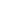 Note: Pursuant to [ACTIVE LAW OR ORDINANCE ON OFFICE HEALTH AND SAFETY], [COMPANY NAME] employees and visitors are required to report to the human resource management department upon notice of any workplace condition or situation presenting a risk or danger to the premises, employees, and/or visitors. Upon sighting or knowledge of such condition or situation, the employee or visitor must fill out this Hazard Report Form so that company authorities can take action and remedy the hazard immediately.REPORTING PERSON	☐ EMPLOYEE		☐ VISITORGeneral InformationIf [NAME OF COMPANY] employee:ABOUT THE HAZARDWhat: Describe the hazard identified?When: Indicate what date and time the hazard was discovered/identified.Where: Indicate the exact location within and around the company premises where the hazard is located.Why/How: Describe or explain how the hazard may negatively affect the surroundings or the people nearby.RISK ASSESSMENTEvery hazard should be assessed for the risk it presents to the company's employees, visitors, and premises. Rate the risk based on the following factors: the likelihood of injury, the severity of consequence, and amount of exposure. Place a check (🗸) under the rating that corresponds to your answer. Refer to the legend below.1 to 2 = Zero to low risk; manageable by routine procedures3 = Moderate risk; minimize risk by practicable and reasonable controls4 to 5 = Above average to maximum risk; eliminate the hazard or implement procedures to lessen the riskRECOMMENDATIONSProvide recommendations on what to do with the hazard. An appropriate person must be consulted with when filling out this portion of the form. A corrective action plan will be based on the answers in this portion.Types of Hazard ControlsSpecific Actions to be takenWhat: Name the action/procedure to be taken against the hazardWhen: Date and time of the planned implementationWho: Persons involved in implementing the action/procedureHow: Describe the steps in implementing the action/procedureRECEIVED BY:Name:Date:Signature:HAZARD REPORT FORMCONFIDENTIALDate:Report Ref. No.: Name: Address: Mobile Phone: Work Phone: Title/Position:Department:Direct Supervisor:Department Head:WhatWhenWhereWhy/HowConsequence12345First aid onlySerious medical attentionSerious medical attention and restSerious injuryLong-term illnessTemporary disabilityPermanent disabilityDeathContributing FactorsCheck HereIncomplete or no equipmentUnclear or no proceduresNo trainingLack of management supervisionInefficient management systemInappropriate actions/behaviorOther, specify:☐Elimination☐Engineering☐Substitution☐Administration☐Isolation☐Personal Protective EquipmentWhatWhenWhoHow